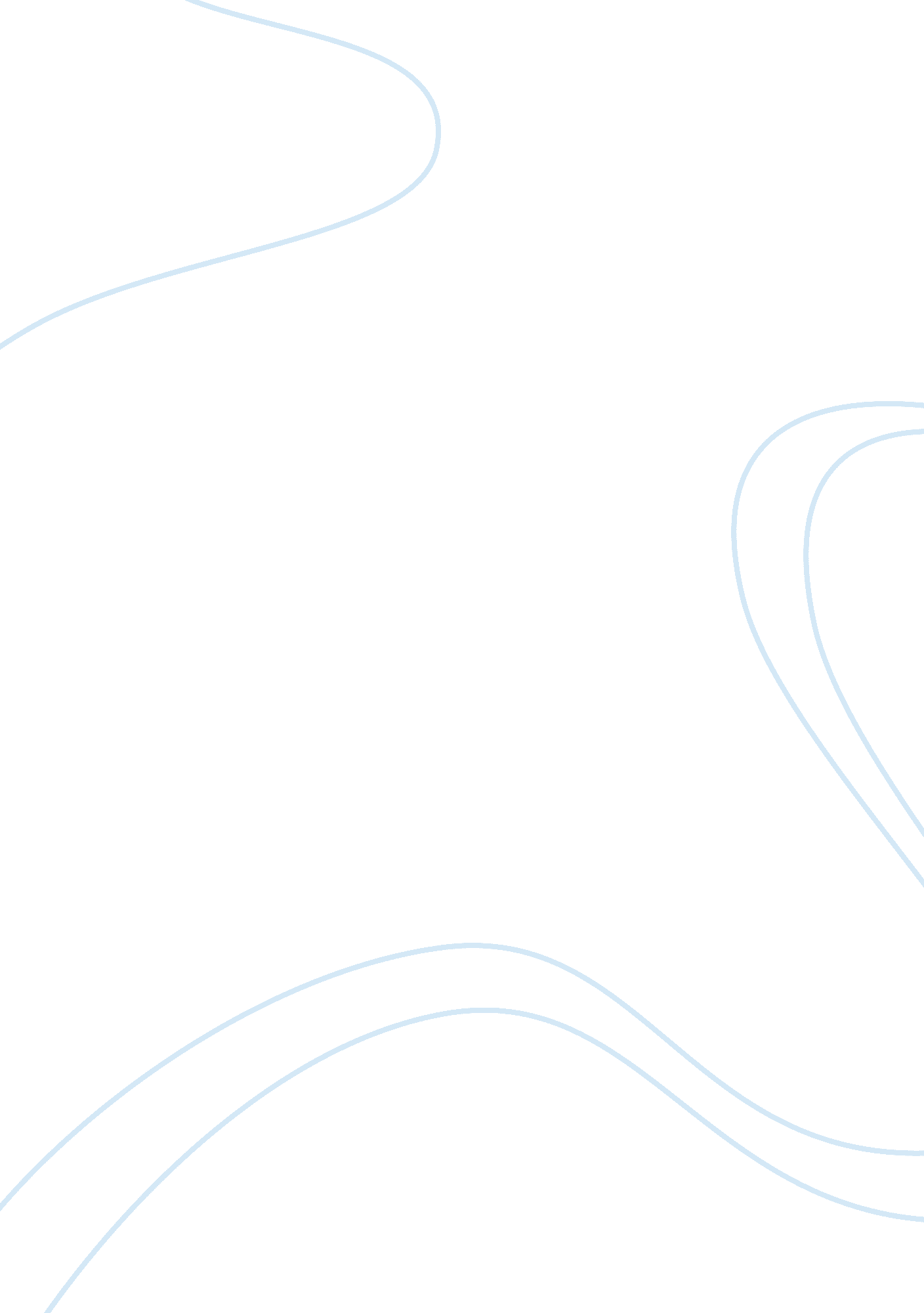 Free essay on suny requirementsProfession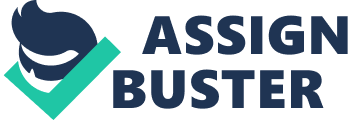 Introduction A rationale essay is an essay that effectively and in a clear conspicuous way explains and justifies a student degree plan. This goes ahead to explain how the degree plan fully fits the academic and the professional expectations of the individual in the particular field of study. The purpose of the rationale essay seeks to elucidate the focal point of the specified reasons for the design of the degree plan. This goes further to explain why the individual think the degree program pursued will provide them with the sound educational experience. 
The plan further focuses on the concept of a measure that seeks to focus and bring home the area of study guidelines. This helps to show that the one has understood and confidently met the concentrations guidelines of the degree program under study. This further helps an individual to effectively communicate to others what one has studied in the degree plan and design of the program studied. The rationale essay is quite different from other writings and is on that matter a personal statement that explains the goals of an individual and further brings the academic and professional qualifications and the plan of the degree pursued. 
Under this context a focus of the SUNY general education requirements is brought into the lame light in relation to the degree programs planned by the individuals in the study set up. SUNY enables the students to acquire the necessary knowledge and skills that the literate elites need to perform in the educational and the professional fields in the job categories specialized. This focuses on the areas of specialization of the individuals and makes them more competent in their respective fields of specialization. 